      ATTENTION ALL STUDENTS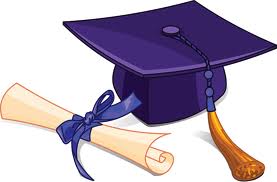 $5,000 in SCHOLARSHIPSScholarship RequirementsCover Sheet and Check SheetCompletion of a minimum of 12 semester hoursMinimum grade point average of 2.50Good Standing with the CollegeTwo (2) letters of recommendationCurrent transcriptAn Essay (200-250 words) on the topic “Why I Chose LeMoyne-Owen College as My Institution of Higher Learning” or “What is one of your most rewarding educational experiences at LeMoyne-Owen College”Statement of financial need for the scholarshipMembership in the Pre-Alumni AssociationApplication Submission to Ms. Jean Saulberry, Dean of Students, by deadline April 9, 2021Dr. Anita Curry-Jackson, Chair		Sylvester Fulton, PresidentScholarship Committee			LOC Memphis Alumni ChapterDeadline for Applications:  April 9, 2021